GSGA40-A01An Act Creating an Ad Hoc Committee for Graduate Research Appreciation DaySummary:	This legislation creates and charges a GRAD Committee with the planning and execution of Graduate Research Appreciation Day. FOR THE PURPOSE OF planning and executing an effective and enjoyable Graduate Research Appreciation Day (GRAD),BY creating an ad-hoc GRAD Committee pursuant to the GSG Constitution Section 4.3.DAND BY charging the GRAD Committee with planning, in consultation with the Executive Committee and the Director of Operations, the Spring 2021 Graduate Research Appreciation Day. Author(s): 	Simon Sheaff (VPLA)Sponsor(s):	Edi Eggah (ENGR)Date and Time of Submission: September 1, 2020Date of Presentation: Sept 4, 2020Action(s) Taken:APPROVED______________________________________________________________________________Decision of GSG President 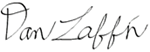 September 4, 2020____________________________________________		________________________Signature of GSG President						Date